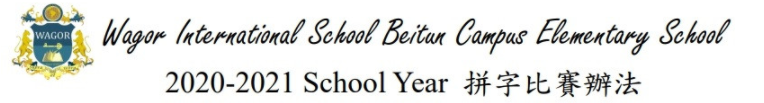 一、目    的： （一）鼓勵學生熟記更多單字，進而增強英文能力。（二）提供學生練習運用自然拼音技能的機會。二、主辦單位：北屯校區小學外語部三、辦理方式：  （一）團體賽：所有on level學生進行團體賽。四人組一隊各組參加隊伍如下：G5為班內三組選手相互進行比賽。比賽過程中，參賽隊伍須於12秒內將聽到的單字寫在白板上。參賽隊伍每拼對一個字，則可得分，比賽進行15分鐘，15分鐘到結算各隊成績。成績相同的隊伍將進入延長賽，延長賽進行5分鐘後，若未能分出勝負，則同分隊伍一併列為優勝隊伍。優勝隊伍學生每人獎狀一紙及獎品一份。備註：決賽之延長賽中，單字將由隨機挑選，不設定範圍。（二）個人決賽：同一ESL Level學生將一起進行決賽。            比賽過程中，每位參賽者須於12秒內在白板上寫出正確單字。參賽者每拼對一個字，將可繼續作答；若答錯者，則判出局。參賽者比賽15分鐘後，參賽者尚剩餘兩人含以上則進入延長賽。(ESL 1因人數較多，故比賽25分鐘後，參賽者尚剩餘兩人含以上進入延長賽。)延長賽5分鐘後，未出局者，即列為本屆Spelling Bee第一名！備註：決賽之延長賽中，單字將由隨機挑選，不設定範圍。 (三) 比賽地點：六樓會議室（四）比賽時間：109年1月15日(五)，第一至第九節課。四、團體賽賽程與評審：五、課務排代：無課務排代。六、學生獎勵：為符合鼓勵學生投入英語文活動的準備與練習，故設列以下數量之獎項：　　(一) 團體賽：各Level僅取一隊分數最高者為優勝隊伍，每人獎狀一支及獎品一份。    (二) 決賽：各ESL組別取成績最優前三名。給予每人獎狀一支及獎品一份。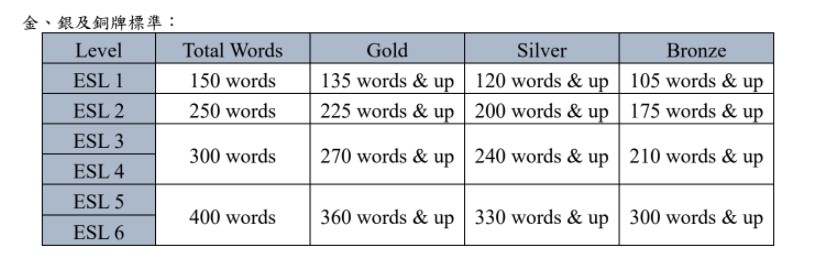 ESL Level參加組別組數備註ESL 11A/1A1/1F3/2/1ESL 22A/2B/2C/2E2/2/2/1ESL 33A/3B/3C2/2/1ESL 44A/4B1/1ESL 55A3*班內互比ESL 66A/6B2/1課堂參與班級比賽項目評審第一堂課08:10~08:501A/1A1/1FFinalJulia第二堂課08:55~09:35---第三堂課09:55~10:352A/2B/2C/2EFinalMichelle第四堂課10:45~11:25---第六堂課13:35~14:153A/3B/3CFinalIan第七堂課14:25~15:054A/4BFinalCharles第八堂課15:25~16:055AFinalAlex第九堂課16:20~17:006A/6BFinalMark